Додаток 1ПЕРІОД ВІДЕОСЕМІНАРУ:Додаток 2ПРОГРАМА СЕМІНАРУ:1. НОВІ ЗАКОНИ ПРО ТРУДОВІ ВІДНОСИНИ У ВОЄННИЙ ЧАС: Закон № 2352-ІХ про оптимізацію трудових відносин у роз’ясненні Мінекономіки, звільнення роботодавців від збереження заробітку за мобілізованими (зразок наказу), збереження виплат мобілізованим за рішенням роботодавця (зразок наказу), нові підстави для звільнення працівників, Закон № 2253-ІХ про захист прав працівників, спрощений режим регулювання трудових відносин (закон № 2434-ІХ), трудовий договір з нефіксованим робочим часом (закон № 2421-ІХ), сезонні працівники, оновлення порядку подання е-відомостей про трудову діяльність до ПФУ, вимоги до відомостей про трудову діяльність, оновлена форма 3-ПН для уникнення штрафів по інвалідній квоті, відпускні з урахуванням воєнного стану, приклади розрахунку відпускних у воєнний період (при простої, лікарняних, декретних, відпусткових, неповному робочому часі), відпустка без збереження зарплати на час воєнного стану (зразок наказу), включення відпустки без збереження зарплати у стаж для щорічної відпустки, відпустка демобілізованому працівнику, відкликання працівника з відпустки, компенсація за невикористану відпустку, збереження заробітку мобілізованих працівників, увільнення від роботи мобілізованого члена ФГ (зразок наказу), повернення військовослужбовця до роботи (зразок наказу), лікарняні мобілізованому працівнику, лікарняні під час простою, розрахунок компенсації за несвоєчасно виплачену зарплату, індексація зарплати, виплата працівникам допомоги по частковому безробіттю, встановлення неповного робочого часу з ініціативи роботодавця, розмір аліментів менший за гарантований державою, працівник має тимчасовий захист в ЄС, звільнення працівника за кордоном (зразок наказу), добровільний військовий облік жінок2. ЗЕМЕЛЬНО-ОРЕНДНІ ВІДНОСИНИ У ПЕРІОД ВОЄННОГО СТАНУ: нова середня НГО с.г. угідь, автоматичне формування Витягу про НГО, особливості виплати орендної плати за с.г. угіддя у воєнний час, не сплата орендної плати за землі с.г. призначення під час воєнного стану, оподаткування орендної плати за с.г. угіддя, виплата орендної плати на померлого пайовика в 4ДФ, виплата орендної плати за с.г. угіддя в натуральній формі, зарахування взаємної заборгованості (орендаря з орендної плати та орендодавця із продажу с.г. продукції), звичайна ціна на с.г. продукцію в рахунок паю, орендна плата за с.г. угіддя в 4ДФ (нарахована – не виплачена, аванс, в натурі, різні ОТГ, смерть пайовика, відповідальність), виплата орендної плати дітям, виплата орендної плати пайовику за кордоном по довіреності, перереєстрація договорів оренди с.г. угідь та самих аграріїв на підконтрольну територію, передача права землекористування на період воєнного стану, оподаткування і облік суборенди с.г. угідь, вирощування с.г. продукції за договором підряду3. ПОДАТКОВІ ЗМІНИ ТА ПЕРЕВІРКИ: підтвердження неможливості виконання податкових обов’язків під час війни, Закон №2260 (звільнення платників від відповідальності), час прийняття податкової звітності під час війни, зупинка податкових строків, податкові і неподаткові перевірки під час війни, санкції за порушення декларування і сплату податків, штрафи ДПС та Держпраці4. ДЕРЖАВНА ПІДТРИМКА ВИРОБНИЦТВА ПІД ЧАС ВІЙНИ: 3100 грн./га та 5300 грн./гол за кошти ЄС, продовження кредитування с.г. товаровиробників за ставкою 0%, гранти на розвиток багаторічних насаджень та тепличного господарства, гранти на розвиток переробних підприємств5. ОПОДАТКУВАННЯ ДОХОДІВ ФІЗОСІБ: нова форма об’єднаної зарплатної звітності та нові ознаки доходів, військовослужбовці в Д1, 4ДФ у липні 2022 р. (приклад), військовослужбовці в Д1, 4ДФ у серпні 2022 р. без середньої (приклад), військовослужбовці в Д1, 4ДФ у липні 2022 р. з середньою менше МЗП (приклад), військовослужбовці в Д1, 4ДФ у серпні 2022 р. з матеріальною допомогою (приклад), перехідні відпускні в Д1 та 4 ДФ (приклад), несвоєчасно виплачені лікарняні в 4ДФ (приклад), закупівля с.г. продукції у населення, персоніфіковане харчування працівників, харчування у розрахунку відпускних і лікарняних, затримки у поданні зарплатної звітності та сплаті ПДФО/ВЗ/ЄСВ у воєнний час, припинення трудового договору внаслідок смерті працівника (наказ, приклад в Д1, 4ДФ, Д5), звільнення працівника в односторонньому порядку, звільнення заброньованого працівника, банківський контроль ЄСВ при виплатах інвалідам і авансом, коли ЄСВ може бути нижче мінімального, штрафні санкції за несвоєчасну сплату ЄСВ протягом воєнного стану не застосовуються, перевірки ФСС під час карантину6. ВИКОРИСТАННЯ ПАЛЬНОГО НА ПІДПРИЄМСТВІ: перевезення зерна орендованим/позиченим авто (зразок Акту), розвезення співробітників на авто працівника, операції з пальним у воєнний час, автоматичне продовження ліцензії на зберігання пального, заправка авто співробітника за талонами через підприємство, компенсація витрат на пальне без документів7. ПОДАТОК НА ДОДАНУ ВАРТІСТЬ: посилення блокування ПН/РК через зміни в систему моніторингу, способи уникнення блокування ПН/РК; чи можна не розблоковувати заблоковані ПН/РК, а повторно відправити на реєстрацію ПН/РК; розблокування ПН/РК, рекомендації для врахування Таблиці даних у воєнний час, виведення з ризикових, оскарження рішень про відмову в реєстрації ПН/РК і про неврахування Таблиці даних платника ПДВ/ про ризиковий статус, підтвердження і уточнення податкового кредиту з ПДВ, заповнення ПДВ-декларацій і коригування податкових зобов’язань та кредиту, заблоковані і розблоковані ПН/РК у декларації з ПДВ, чий КЕП при реєстрації ПН/РК застосовувати у разі звільнення працівника, граничний день реєстрації ПН/РК під час війни, розмір штрафів за несвоєчасну реєстрацію ПН/РК; дата складання РК при виправленні помилки в обов’язкових реквізитах ПН, виправлення помилок в ПДВ-деклараціях, реєстрація ПН/РК за рахунок ∑Перевищ, як добавити копійки в «другий ліміт», збільшення реєстраційного ліміту для реєстрації ПН/РК, ПН на нестачі зерна при транспортуванні на експорт (приклад), ПН за щоденними підсумками, ПН на оренду нерухомого майна, ПН на дотаційну с.г. продукцію без «/2» і декларація без додатку 8, коригування ПДВ при зміні номенклатури/кількості/ ціни (зразки РК), Акт наданих послуг і дата виникнення податкових зобов’язань з ПДВ, бюджетне відшкодування під час воєнного стану, 20-ОПП і блокування ПН/РК; відображення в 20-ОПП авто на армію, в простої, знищене (зразок); укрупнення районів і зміни в 20-ОПП8. ПОДАТКИ НА МАЙНО ТА ЕКОЛОГІЮ: виправлення помилок в Декларації ЄП 4-ї групи під час війни (зразок), уникнення сплати ЄП 4-ї групи, сплата МПЗ за 2022 рік, звільнення від плати за землю/податку на нерухомість/екоподатку9. РОЗРАХУНКОВО-КАСОВІ ОПЕРАЦІЇ: торгівля власною с.г. продукцією на ринках, торгівля власною продукцією на території сіл, селищ, платіжні термінали та платіжні послуги, штрафи за порушення в роботі з РРО під час війни не застосовуються10. ЕКСПОРТНІ ОПЕРАЦІЇ: документи до ЗЕД-контракту та реєстрація в митному органі, оформлення ліцензій на експорт с.г. продукції та на міжнародні перевезення, приклад обліку експортних розрахунків (продаж валюти, курсові різниці, фінансові результати), звільнення від мита товарів для зберігання зернових/олійних культур11. ОБЛІК І ЗВІТНІСТЬ: зміни в Закон про бухоблік та вимог до Е-первинки, аудит і подання фінансової звітності у воєнний час, новий порядок обліку біологічних активів, застосування електронних ТТН не обов’язкове, отримання компенсації збитків за зруйноване майно, облік списання знищених посівів внаслідок бойових дій (приклад), Методика визначення збитків земельному фонду України внаслідок бойових дій, індивідуальний сертифікат ТПП про знищення активів не потрібен, відновлення знищених документів в електронній формі, благодійна допомога громаді під час війни (зразок Акту, облік), поворотна фінансова допомога, штрафи за порушення граничних розрахунків готівкою, облік товарної позики, податки сплачені директором (приклад), планова калькуляція (зразок) та облік урожаю, документи на списання насіння/добрив/ЗЗР, подання інформації про бенефіціарів під час воєнного стану12. СУДОВА ПРАКТИКА: понаднормативне використання насіння/добрив/ЗЗР не потребує нарахування умовних зобов’язань з ПДВ, збиткова діяльність є господарською, чи потрібна ліцензія на право зберігання пального в пересувних ємкостях, звільнення керівника в умовах воєнного стану, форс-мажор – не підстава для визнання податкового боргу безнадійним, списання безнадійної заборгованості за неоплаченими товарами, документи не надані до кінця перевірки ДПС, перевірки ДПС під час карантинного мораторію незаконніПам’ятка: строки і документи для розблокування ПН/РК, Таблиці даних, зняття ризиковості Додаток 3ЗМІСТ СПЕЦІАЛЬНОГО ВИПУСКУ ГОТОВИХ РІШЕНЬ«Відновлення реєстрації ПН/РК (Таблиця даних, скарги), воєнний договіроренди с.г. угідь, зупинка виплат орендодавцям, зарплатна звітність(відпускні, військові, звільнення), облік виробництва та кредитів»Додаток 4УМОВИ УЧАСТІ ТА ВАРТІСТЬВідеосемінар коштує 900 грн. з учасника. Вартість включає Довідник бухгалтера «Нові трудові відносини, розблокування ПН/РК і перевірки, орендна плата пайовикам, мобілізовані/відпускні/лікарняні, експорт, каса і звітність» №4/2022 (Додаток 2).Кожен учасник додатково може придбати Спеціальний випуск готових рішень «Відновлення реєстрації ПН/РК (Таблиця даних, скарги), воєнний договір оренди с.г. угідь, зупинка виплат орендодавцям, зарплатна звітність (відпускні, військові, звільнення), облік виробництва та кредитів» № 4/2022 (зміст в Додатку 3, вартість – 250 грн.).УВАГА! Скористайтесь ЗНИЖКАМИ! Для постійних Клієнтів Центру професійних бухгалтерів, вартість відеосемінару знижено: 900 грн. – 800 грн. (!) (табл.).АКЦІЯ «2 ВІДЕОсемінари» за ціною 2021 року! Підписка коштує 1900 грн. У вартість входить 2 відеосемінари з Довідниками та Спецвипусками 2022 року, безкоштовна доставка літератури та знижка 9%. Оформивши підписку, Ви гарантовано не пропустите відеосемінари Центру, отримаєте економію витрат та часу (замість 2-х рахунків/актів буде один).Акція діє з 05 вересня до 31 жовтня 2022 року!Не чекайте конкретної дати, реєструйтесь вже зараз!УВАГА! ПОРЯДОК ПРОВЕДЕННЯ РОЗРАХУНКІВ!Оплачуючи послуги Центру професійних бухгалтерів, учасник погоджується на застосування сторонами електронних документів із накладенням електронних підписів.«Оригіналом електронного документа вважається електронний примірник документа з обов’язковими реквізитами, у тому числі з електронним підписом автора. Юридична сила електронного документа не може бути заперечена виключно через те, що він має електронну форму» (ст. 7-8 Закону від 22.05.2003 р. № 851-IV «Про електронні документи та електронний документообіг»).«Кваліфікований електронний підпис має таку саму юридичну силу, як і власноручний підпис (п. 3, 4 ст. 18 Закону України від 05.10.2017 р. № 2155-VIII «Про електронні довірчі послуги»).Безготівковий розрахунок здійснюється ВИКЛЮЧНО на ФОП Метелиця В.М!При безготівковому розрахунку за відеосемінар: отримайте в M.E.doc (або FlyDoc, СОТА, FREDO) та на електронну пошту Рахунок-фактуру ФОП Метелиця В.М. (ІН 2978215692) з накладеним ЕЦП і здійсніть оплату. Після оплати отримайте в M.E.doc (або FlyDoc, СОТА, FREDO) та на електронну пошту Акт прийому-передачі виконаних робіт ФОП Метелиця В.М. з накладеним ЕЦП та підпишіть його своїм ЕЦП.Якщо Вам потрібен паперовий Акт, роздрукуйте його з накладеним ЕЦП ФОП Метелиця В.М. в одному екземплярі, поставте власноручний підпис і печатку.При розрахунку готівкою або карткою за відеосемінар: здійсніть оплату через касу банку або банківський програмно-технічний комплекс самообслуговування (ПТКС) на території банку на ФОП Метелиця В.М. (ІПН 2978215692), п/р: UA893808050000000026007607794 у банку ПАТ «РАЙФФАЙЗЕН БАНК», м. Київ, МФО 380805. Призначення платежу: інформаційно-консультаційні послуги з бухгалтерського обліку.Отримайте квитанцію. Комісія банку за розрахунково-касове обслуговування сплачується додатково до вартості семінару.НЕ ПРИЙМАЮТЬСЯ ПЛАТЕЖІ: 1) НЕ ЧЕРЕЗ КАСУ БАНКУ 2) ЧЕРЕЗ НЕ БАНКІВСЬКИЙ ПТКС НЕ НА ТЕРИТОРІЇ БАНКУ!При оплаті підписки на 5 відеосемінари 2022 року: отримайте в M.E.doc (або FlyDoc, СОТА, FREDO) та на електронну пошту Рахунок-фактуру ФОП Метелиця В.М. (ІН 2978215692) з накладеним ЕЦП і здійсніть оплату. Після оплати і проходження 5-х відеосемінарів отримайте в M.E.doc (або FlyDoc, СОТА, FREDO) та на електронну пошту Акт прийому-передачі виконаних робіт ФОП Метелиця В.М. (15.12.2022 р.) з накладеним ЕЦП та підпишіть його своїм ЕЦП.Якщо Вам потрібен паперовий Акт, роздрукуйте його з накладеним ЕЦП ФОП Метелиця В.М. в одному екземплярі, поставте власноручний підпис і печатку.ПРИ ПОТРЕБі, ПЕРЕКОНЛИВО ПРОСИМО ПАПЕРОВІ ДОКУМЕНТИ надсилати УКРПОШТОЮ на адресу: 03127, вул. Дубініна Володі 2 кв. 49, м. Київ. Метелиці В.М.Порядок роботи з електронними рахунками і актами1. Рахунок на оплату семінару від ФОП В.М. Метелиця з накладеним ЕЦП надсилається за допомогою платформи ПТАХ в систему M.E.doc (або FlyDoc, СОТА, FREDO) та на електронну пошту.На електронну пошту рахунок приходить в листі з темою «Отримано документи з платформи ПТАХ» з пошти no-reply@ezvit.com.ua (див. рис.).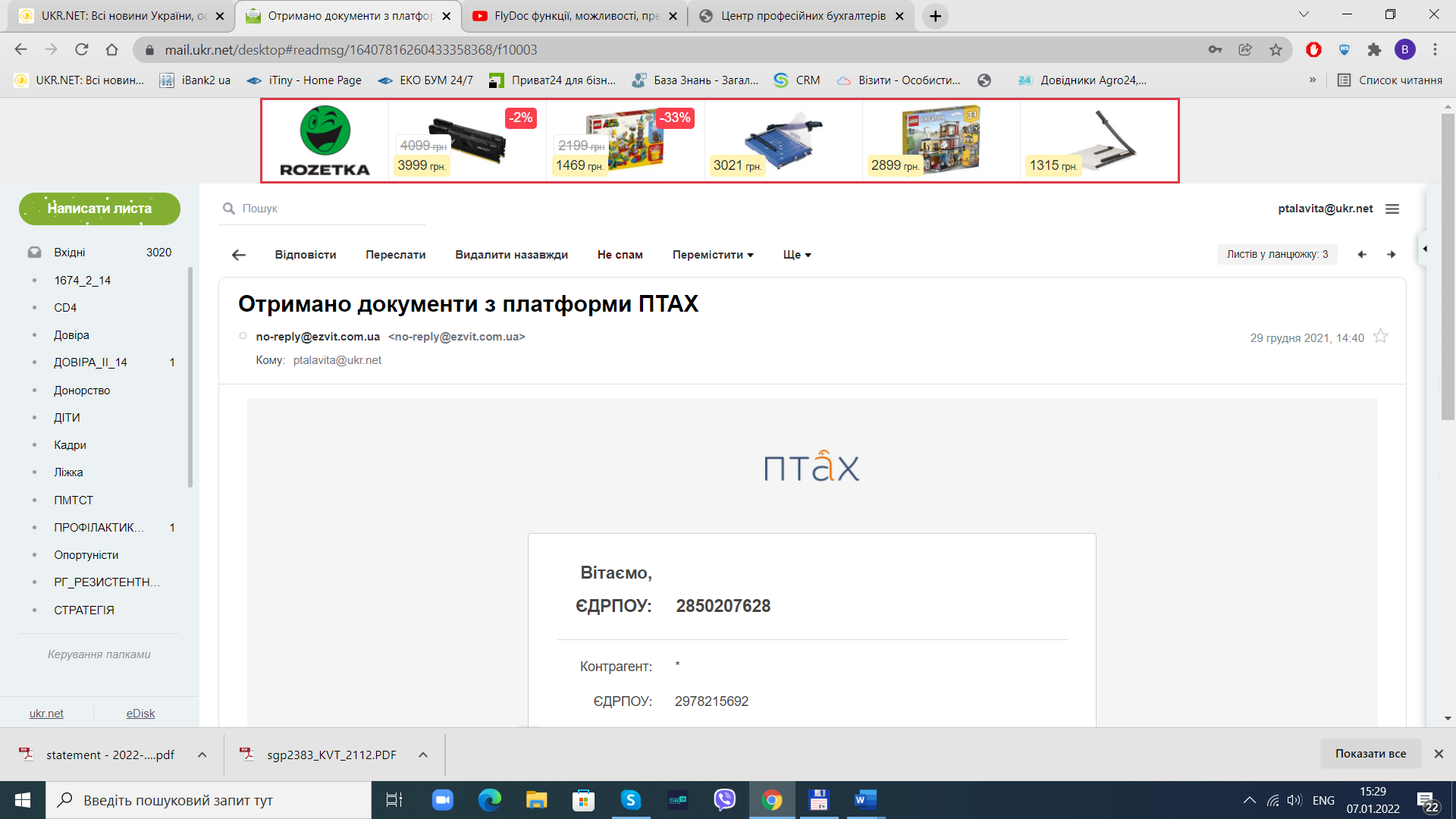 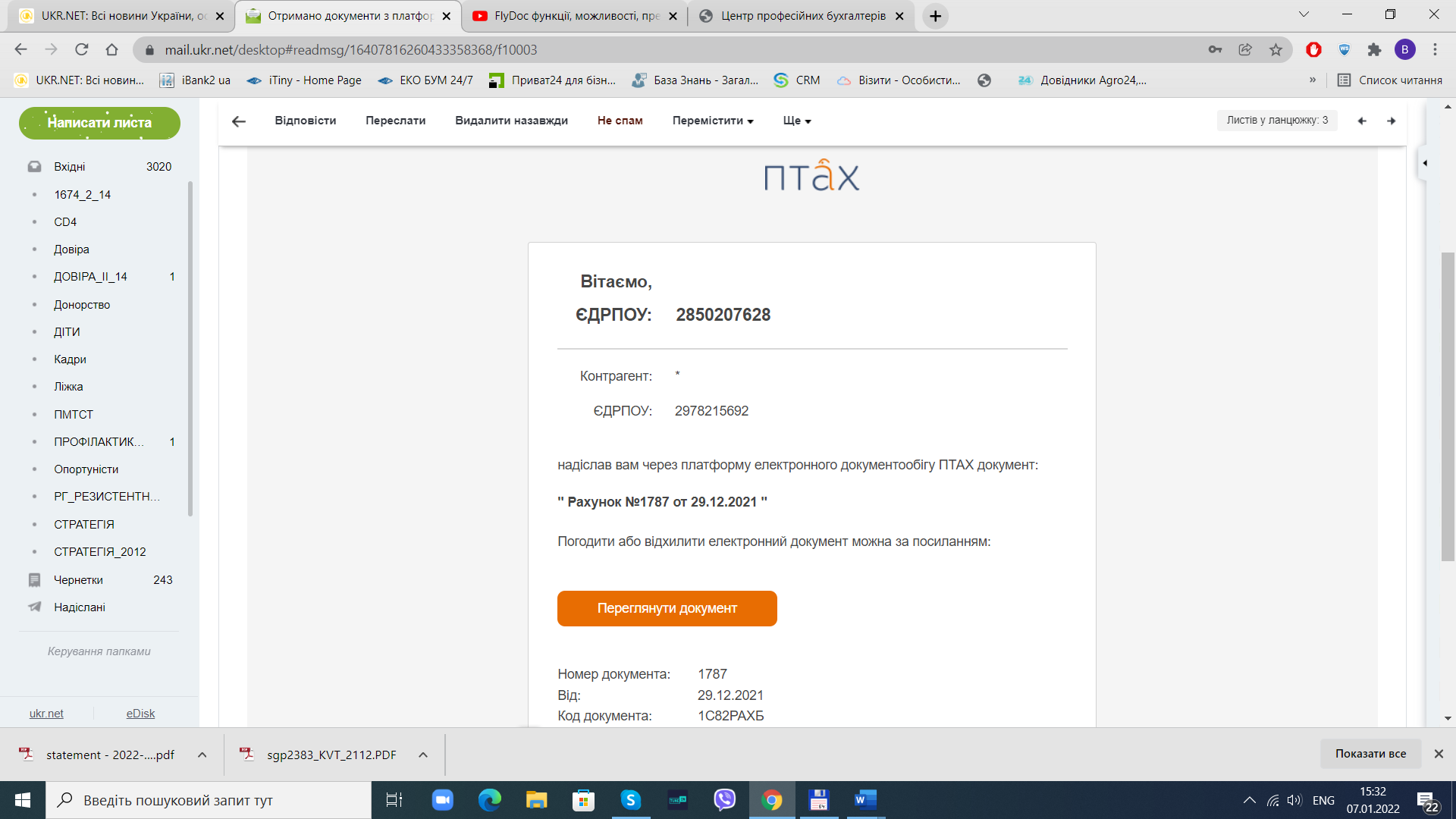 Якщо лист потрапив у спам, потрібно натиснути на кнопку «Не спам», щоб в подальшому не пропускати ці документи (вони будуть у папці «Вхідні»).Після натискання кнопки «Переглянути документ» відкривається рахунок на оплату, який необхідно погодити натисканням кнопки «Погодити документ» (див. рис.):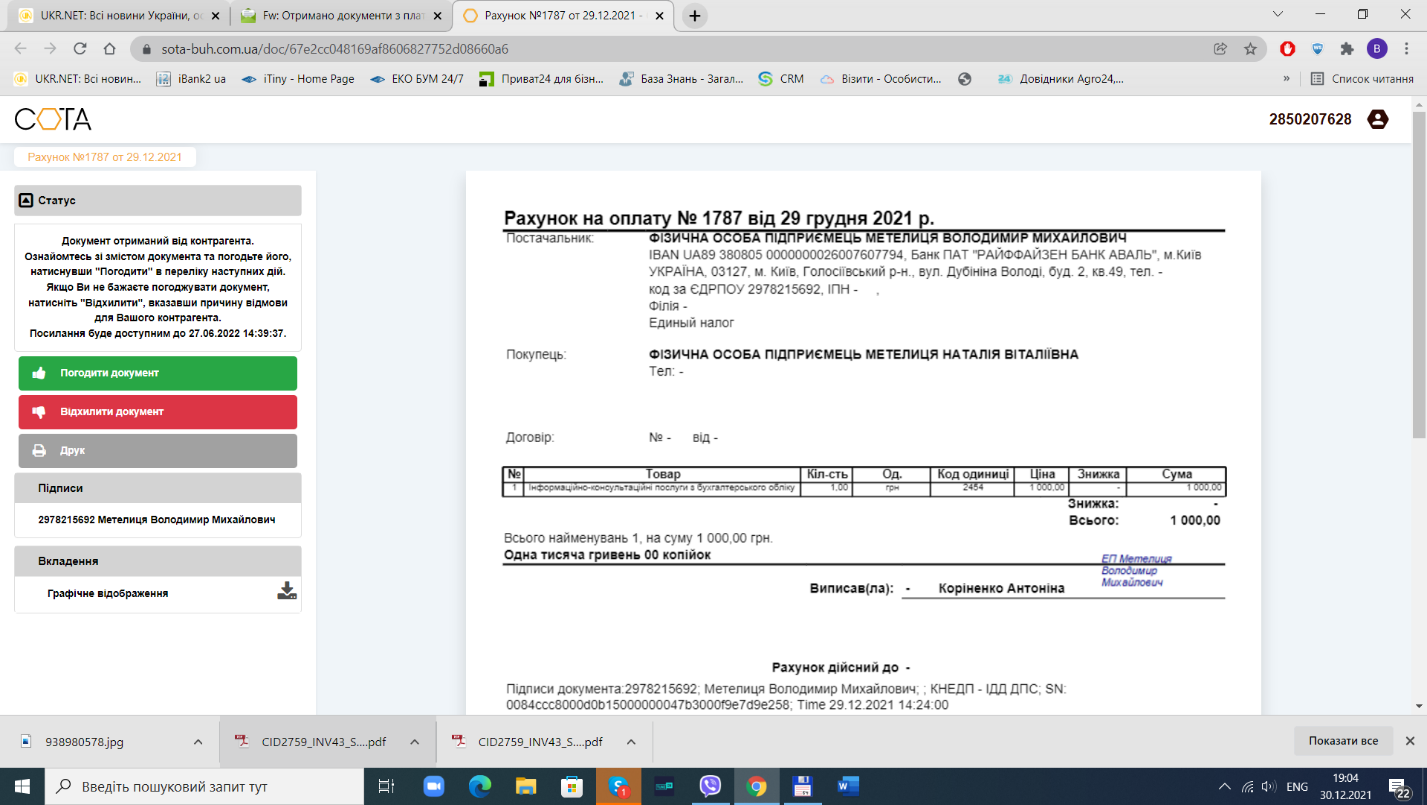 2. Після оплати рахунку за допомогою платформи ПТАХ в систему M.E.doc (або FlyDoc, СОТА, FREDO) та на електронну пошту надсилається акт надання послуг від ФОП В.М. Метелиця з накладеним ЕЦП.На електронну пошту акт надання послуг приходить в листі з темою «Отримано документи з платформи ПТАХ» з електронної пошти no-reply@ezvit.com.ua.Для накладення свого ЕЦП на акт надання послуг від ФОП В.М. Метелиця необхідно послідовно натиснути на кнопки: «Переглянути документ», «Погодити документ», «Підтвердити і відправити відповідь» та «Підписати, відправити квитанції» (див. рис.):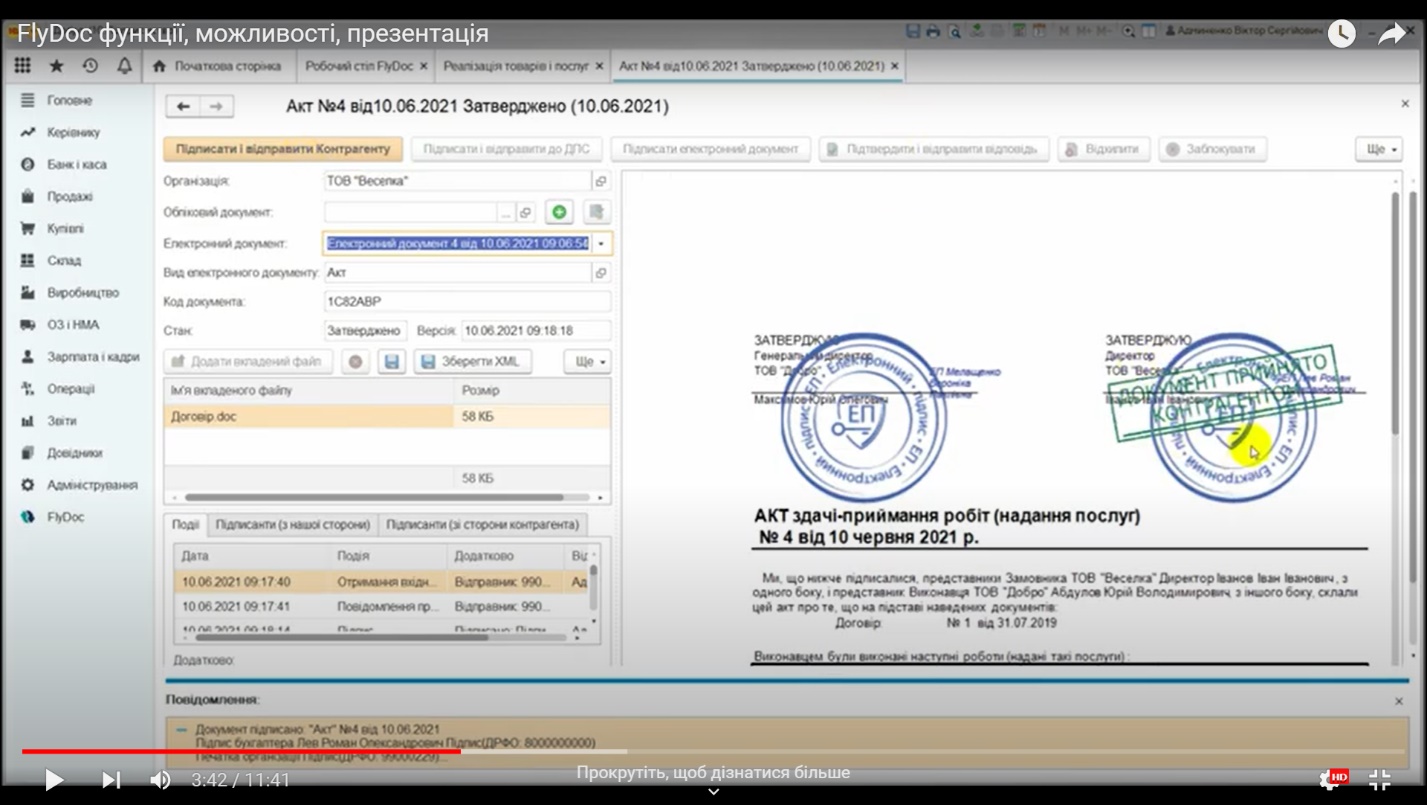 Період замовлення відео, літератури та проведення онлайн зустрічейОбластьРеєстрація за посиланням15 серпня – 30 вересня 2022 р. Вінницька, Волинська, Дніпропетровська, Донецька, Житомирська, Закарпатська, Запорізька,Івано-Франківська, Київська, Кіровоградська, Луганська,Львівська, Миколаївська, Одеська,Полтавська, Рівненська,Сумська, Тернопільська, Харківська, Херсонська, Хмельницька, Черкаська, Чернівецька, Чернігівськаhttps://docs.google.com/forms/d/1jIukZ-b5kql5mzU6sc71m1jvV1hn7Ivnfuz6EWyo1ho/edit?ts=62f4c8311. РОЗБЛОКУВАННЯ ПН/РК І КОРИГУВАННЯ ПДВ-ДЕКЛАРАЦІЙ3Повідомлення про надання пояснень на відновлення реєстрації ПН (зразок)4Скарга на не розблокування ПН/РК (зразок 1, 2)5Таблиця даних у с.г. товаровиробників (особливості заповнення, зразок)10Пояснення до Таблиці даних платника ПДВ (зразок)12Скарга на рішення ДПС про неврахування Таблиці даних платника ПДВ (зразок)18Уточнюючий розрахунок до ПДВ-декларації (з додатками Д1 і Д2) на зменшення податкового кредиту у разі не реєстрації вхідних ПН/РК до 14 липня включно (зразок)22Як зареєструвати ПН/РК та відкоригувати табл. 1.1 ПДВ-декларації, щоб уникнути процедури розблокування ПН/РК (зразок)26Пояснення органу ДПС щодо факту помилково складених податкових накладних (зразок)28Уточнюючий розрахунок до ПДВ-декларації (з додатками Д1 і Д2) на зменшення податкових зобов’язань, щоб збільшити суму ліміту для реєстрації ПН/РК в ЄРПН (зразок)302. ОРЕНДа С.г. Угідь у період воєнного стану34Типовий договір оренди землі (зі змінами у період воєнного стану)34Наказ про тимчасову призупинку виплати орендної плати пайовикам за с.г. угіддя (на період воєнного стану)423. ОБ’ЄДНАНИЙ ЗАРПЛАТНИЙ ПОДАТКОВИЙ РОЗРАХУНОК43Перехідні відпустки в додатку Д1 (приклад)43Лікарняні за минулий період в додатку Д1 (приклад)44Зарплата менше мінімальної в додатку Д1 (приклад)44Відпустка без збереження зарплати неповний місяць в додатку Д1 (приклад)45Відсутність на роботі повний місяць через нез’ясовані причини в додатку Д1 (приклад)46Середній заробіток мобілізованому працівнику та працівнику – добровольцю тероборони в додатку Д1 (приклад)46Прийняття/звільнення працівника в додатку 4 ДФ (приклади)47Зарплата та нецільова благодійна допомога в додатку 4 ДФ (приклад)48Винагорода за договором ЦПХ в додатку 4 ДФ (приклад)48Прийняття/звільнення працівника в додатку Д5 (приклад)49Переведення на іншу посаду в додатку Д5 (приклад)49«Декретні» відпустки в додатку Д5 (приклад)504. ОБЛІК ВИРОБНИЦТВА ТА КРЕДИТІВ51Звернення до банку з проханням зменшити ставку по кредиту та не застосовувати штраф і пеню за неповну чи несвоєчасну сплату (зразок)51Лімітно-забірна картка на отримання насіння № ВЗСГ-1 (зразок)54Акт про використання мінеральних, органічних і бактеріальних добрив та засобів хімічного захисту росли № ВЗСГ-3 (зразок)55Акт витрати насіння і садивного матеріалу № ВЗСГ-4 (зразок)56Присутність на попередніх семінарах Центру професійних бухгалтерів (листопад 2021 – липень 2022)/ВартістьПрисутність на попередніх семінарах Центру професійних бухгалтерів (листопад 2021 – липень 2022)/ВартістьВартість відеосемінару (вересень-жовтень 2022 р.), грн.Вартість відеосемінару (вересень-жовтень 2022 р.), грн.Вартість відеосемінару (вересень-жовтень 2022 р.), грн.Вартість відеосемінару (вересень-жовтень 2022 р.), грн.Вартість відеосемінару (вересень-жовтень 2022 р.), грн.ТестПрисутність на попередніх семінарах Центру професійних бухгалтерів (листопад 2021 – липень 2022)/ВартістьПрисутність на попередніх семінарах Центру професійних бухгалтерів (листопад 2021 – липень 2022)/ВартістьОсновна (входить Довідникпо семінару)Знижка (входить Довідникпо семінару)Знижка (входить Довідникпо семінару)Спеціаль-ний випуск (за ба-жанням)Рекомен-дована(входить Довідникпо семінару та Спец-випуск)CPA AgroПрисутністьНе були НА будь-яких ТРЬОХ з останніх чотирьох семінарів900ХХ2501150250ПрисутністьБули НА будь-яких ТРЬОХ з останніх чотирьох семінарівХ800Х2501050250Є договір на консультаційні послуги у 2022 роціЄ договір на консультаційні послуги у 2022 роціХХХХбез-коштовно(1 чол.)250